Publicado en Ciudad de México el 17/08/2021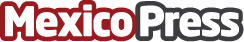 Martha DeBayle Eyewear llega a la playa"Los estilos más representativos de la comunicadora, ahora pueden ser tuyos". Después de seis meses de haber presentado su colección de lentes, Martha Debayle se expande y llega a las zonas turísticas más importantes del país. Esto permite que tanto turistas como tarjetahabientes puedan adquirir la colección de lentes de sol que se compone de 10 estilos (en 23 versiones) inspirados en mujeres icónicas como Audrey Hepburn, Debbie Harry, Priscilla Prestley, Amelia EarhartDatos de contacto:Esther Shueke55 1333 1411Nota de prensa publicada en: https://www.mexicopress.com.mx/martha-debayle-eyewear-llega-a-la-playa_1 Categorías: Viaje Moda Sociedad Consumo Baja California Jalisco Nayarit Nuevo León Quintana Roo Yucatán http://www.mexicopress.com.mx